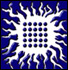 Dr Miljana MirkovićInstitut za nuklearne nauke Vinča P. O. Box 522, 11000 Beogradmiljanam@vin.bg.ac.rsNaučni saradnik………..Doktor nauka geo-nauke, Rudarsko-geološki Fakultet, Univerzitet u Beogradu.Profesionalni Trening, …….Institut za Nuklearne Nauke “Vinča”, Beograd, SrbijaNaučni saradnik,  ………….…………………………………..………………………. …….10. radova u časopisima sa sci liste.Citata bez samocitata: …...M. Mirković, T. Lazarević-Pašti, A. Došen, M. Čebela, A. Rosić, B. Matović, B. Babić, „Adsorption of malathion on mesoporous monetite obtained by mechanochemical treatment of brushite“, RSC Advances , 6 (15) (2016) 12219-12225. IF(2015) = 3.485, ISSN: 2046-2069 . M. Prekajski, M.Mirković, B. Todorović, A. Matković, M. Marinović-Cincović, J. Luković, B. Matović, „Ouzo effect-New simple nanoemulsion method for synthesis of strontium hydroxyapatite nanospheres“, Journal of The European Ceramic Society, 36 (5) (2016) 1293-1298. IF = 3.327, ISSN: 0955-2219.S. Nenadović, Lj. Kljajević, M. Nenadović, M. Mirković, S. Marković, Z. Rakočević, „Mechanochemical treatment and structural properties of lead adsorption on kaolinite (Rudovci, Serbia)“, Environmental Earth Sciences, 73 (11) (2015) 7669-7677. IF (2014) = 2.013, ISSN: 1866-6280. B. Matović, J. Pantić, J. Luković, M. Čebela, S. Dmitrović, M. Mirković, M. Prekajski, „A novel reduction-oxidation route for hafnia“, Ceramics International, 42 (1) (2016) 615-620. IF = 2.814, ISSN: 0272-8842. M. Mirković, A. Došen, S. Erić, M. Stojmenović, B. Matović, A. Rosić, „Structural, Morphological and Electrical Properties of Multi-Doped Calcium Phosphate Materials as Solid Electrolytes for Intermediate Temperature Solid Oxide Fuel Cells“, Science of Sintering, 50 (1) (2018) 95-109. IF=0,905, ISSN:0350-820X.…………………………..ZVANJENAUČNA EKSPERTIZAKristalografija………..Rendgenska strukturna analiza na polikristalnom uzorku.Mineralogija……..Nauka o materijalima.OBRAZOVANJEPROFESIONALNO ISKUSTVONAGRADE I STIPENDIJEMENTORSTVO PREDAVANJA PO POZIVUNAUČNA SARADNJABROJ OBJAVLJENIH RADOVA I CITATAODABRANI RADOVI